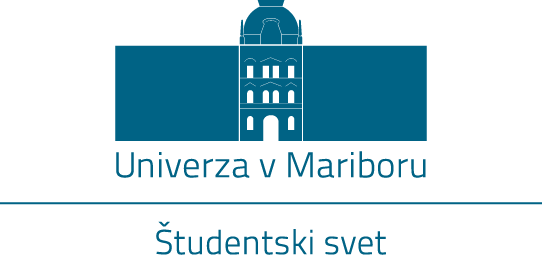                                       		PLAKETA LEONA ŠTUKLJA			OBR. št. 1.2.Podatki o kandidatuŠtudij kandidata Biografija, dokazila in utemeljitevNavedite biografijo kandidata (CV - v alinejah) – lahko je tudi priloga obrazcu. študentskega sveta članice.Podajte krajši opis vidnejših športnih dosežkov. študentskega sveta članice.PRILOGE:Potrdilo o vpisuDokazila o dejavnostih študenta:medalja na svetovnih univerzitetnih športnih prvenstvih in univerzijadah;osvojitev vidnejše uvrstitve na evropskih univerzitetnih športnih prvenstvih;osvojitev vidnejše uvrstitve na državnih univerzitetnih športnih prvenstvih;osvojitev vidnejše uvrstitve na univerzitetnih športnih prvenstvih.Zgoraj navedene dosežke je potrebno izkazati z uradnimi potrdili pristojnih organizacij ali panožnih športnih zvez, ipd.   Podpisani(-a) s podpisom potrjujem resničnost in točnost podatkov, ki sem jih navedel(-a) v obrazcu, za podatke navedene v obrazcu prevzamem vso kazensko in materialno odgovornost.Datum: ________________                                                    Podpis kandidata(-ke): ________________    Ime in priimekNaslovTelefonE - pošta                                                                     @student.um.siNaziv fakulteteLetnik študijaSmer študija oz. oddelekLeto prvega vpisaPovprečna ocena celotnega študija